Activité sur la citation des sources avec les normes de l’APAConsignes :Observez d’abord l’exemple pour chaque type de citationInscrivez correctement les références pour chaque citation qui sont suivies d’un chiffre en gras 1Rédigez la bibliographie.Pour accéder aux documents cités, cliquez sur le lien surligné en jauneUtilisez comme guide l’Outil bibliographique de la BibliothèqueExercice 1 – Livre (un auteur)Citation courte – exemple L’auteur indique que « Les sentiments de douleur ou de plaisir [...] forment le soubassement de notre esprit » (Damasio, 2003, p. 9).Tiré de http://bit.ly/2nY0wku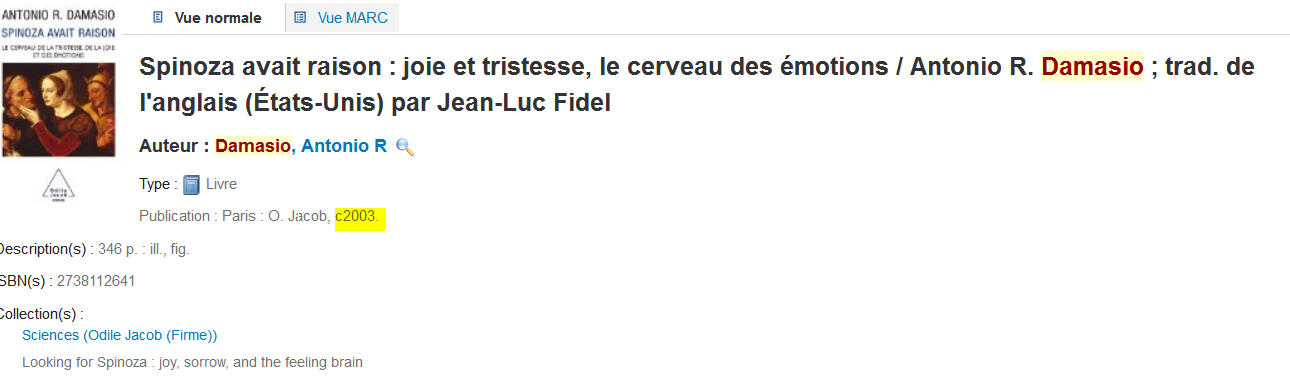 Citation courte – exercice« Pour savoir quel genre d’étudiant vous êtes, analysez vos comportements à l’école et dégagez votre sentiment d’efficacité personnelle à l’aide d’outils appropriés» 
1 Lien vers le document cité à la page 5 :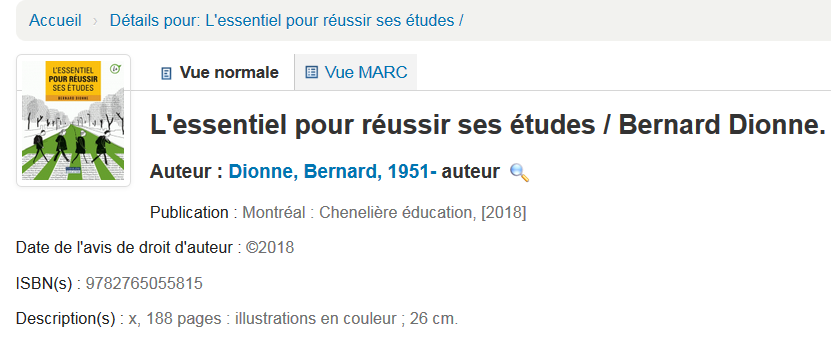 Exercice 2 – Image sur InternetCitation directe – exemple 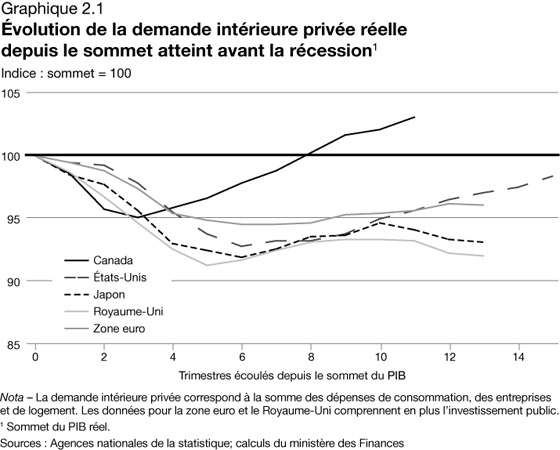 Le graphique démontre la faiblesse de la demande intérieure avant le sommet de la récession mondiale (Ministère des Finances Canada, 2011)Citation directe – exercice Lien vers l’image à citer La photo représente des raisins dans la vallée de Napa. 2 Exercice 3 – Article pris dans un ouvrage de référence (encyclopédie, dictionnaire…)Citation courte – exercice« Graham Sutherland peint d’abord des paysages à l’huile et à l’aquarelle dans la tradition anglaise. Pendant la seconde guerre mondiale il devient célèbre pour ses tableaux de villes ravagées par les bombardements. » 3 Lien vers le document cité à la page 289. 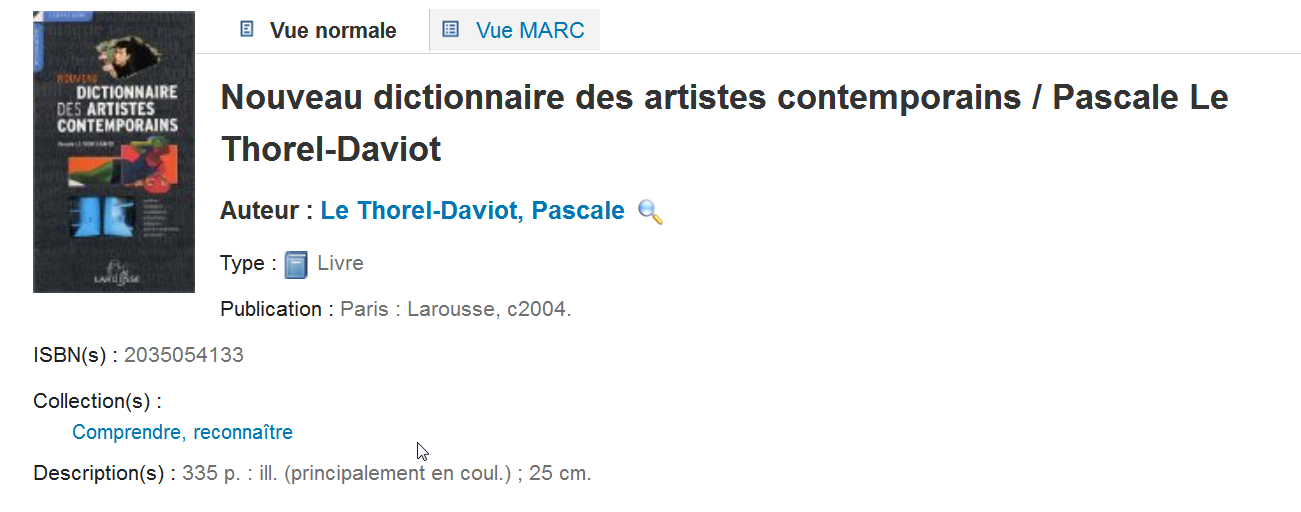 Bibliographie. Exercice 4 – Livre (un auteur)Bibliographie - exempleAuteur, A. A. (Année). Titre du livre : sous-titre. Lieu de publication : Maison d'édition.Damasio, A. R. (2003). Spinoza avait raison : joie et tristesse, le cerveau des émotions. Paris, France : O. Jacob.Bibliographie – exerciceAuteur, A. A. (Année). Titre du livre. Lieu de publication : Maison d'édition.4 Lien vers le livreExercice 5 – Image sur Internet sans titre avec auteur.Bibliographie – exempleLorsque l'image n’a pas de titre, vous devez le créer en décrivant ce que représente l'image et l'inscrire entre crochets [ ].Exemple avec auteur sans titre : Festivio. (2013). [Parlement d'Ottawa] [Image]. Repéré à https://pixabay.com/fr/ottawa-parlement-canada-815375/  Bibliographie – exerciceNom de famille de l’auteur, Initiale du prénom. (Date). [Description du document] [Type de contenu]. Repéré à URL completLien vers l’image5  Si l'auteur n'est pas identifié, débutez par la description du document entre [ ]. Exercice 6 –Article pris dans un ouvrage de référence (encyclopédie, dictionnaire…) Bibliographie – exerciceAuteur, A. (Année). Titre de l'entrée. Dans Titre de l'ouvrage (p. xxx-xxx). Lieu de publication : Éditeur.* Le titre de l’entrée est : Graham Sutherland à la page 2896 Lien vers le livre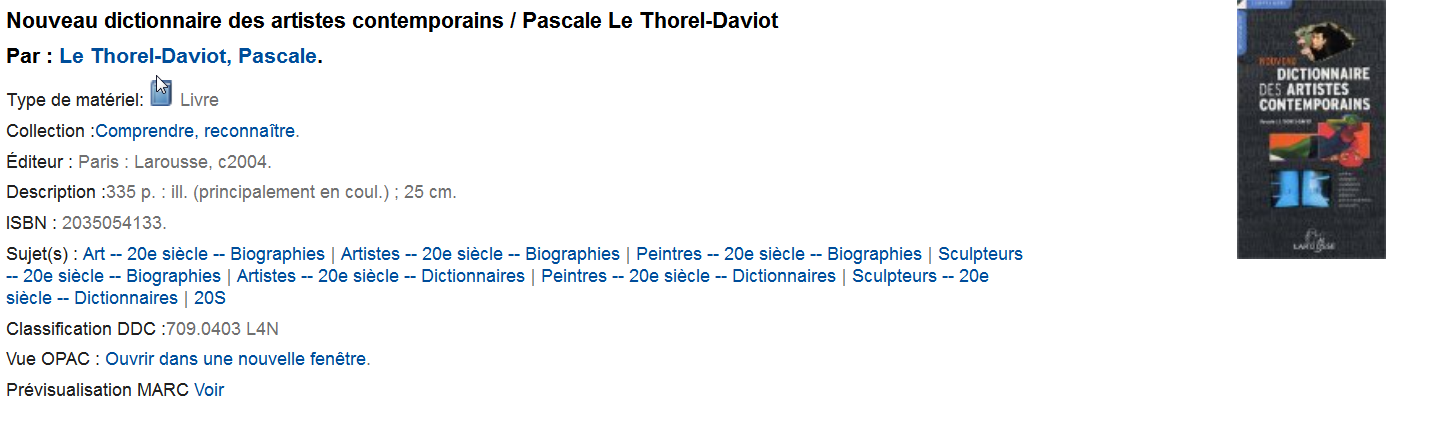 Exercice 7 – Page WebBibliographie – exerciceAuteur, A. (Année). Titre de la page. Repéré à URL complet7 Lien vers la page web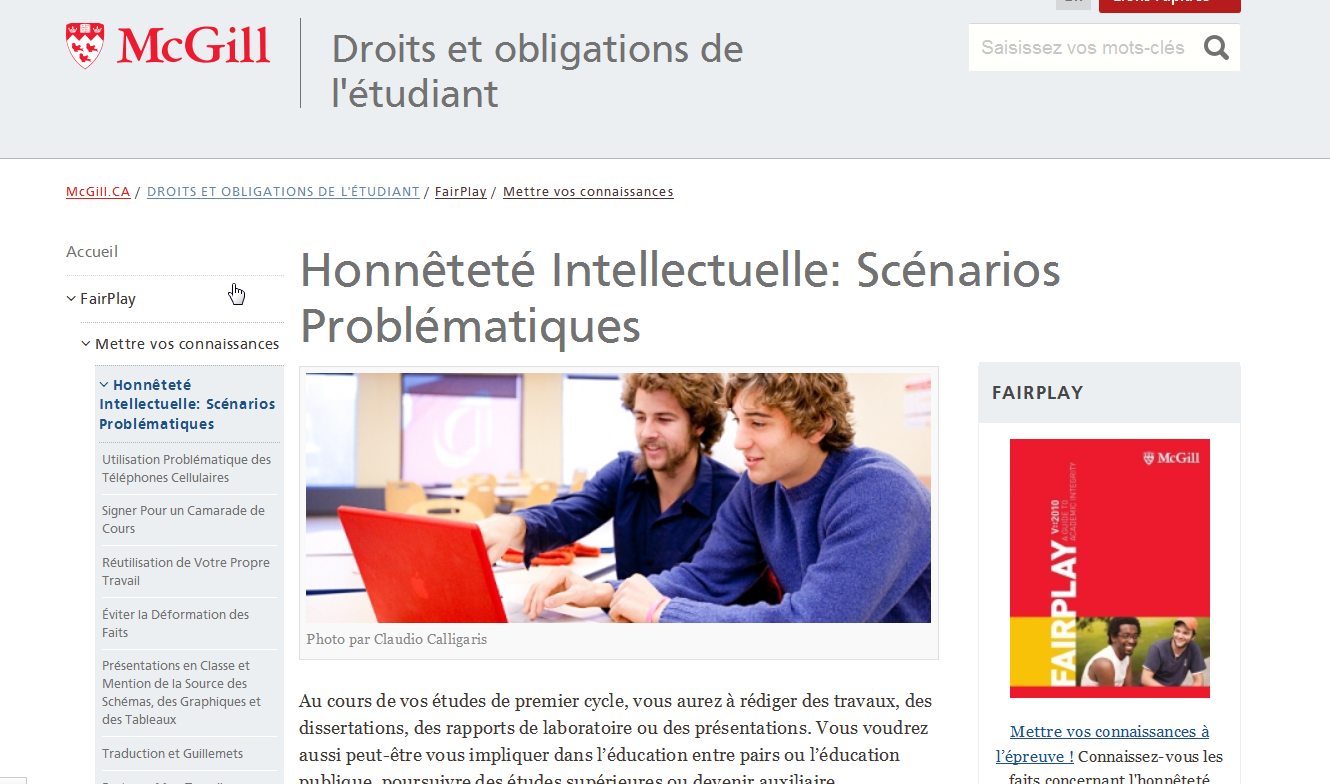 